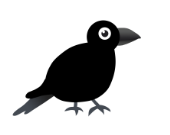 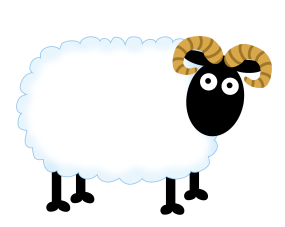 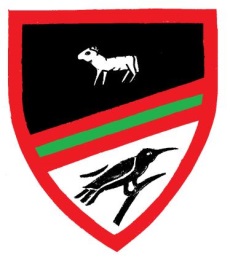 Personal SpecificationLunchtime Supervisory Assistant – Grade 1